от «02» апреля 2019 г.  № 166О внесении изменений в постановление Администрации муниципального образования «Звениговский муниципальный район» от 11 декабря 2018 года № 761 «Об утверждении муниципальной целевой программы «Национальная безопасность по Звениговскому муниципальному району на 2019-2023 годы»В соответствии с решением Собрания депутатов муниципального образования «Звениговский муниципальный район» от 11 декабря 2018 года № 338 «О бюджете муниципального образования «Звениговский муниципальный район» на 2019 год и на плановый период 2020 и 2021 годов», руководствуясь пунктами 6.1, 6.10  Положения об Администрации муниципального образования «Звениговский муниципальный район», Администрация МО «Звениговский муниципальный район»ПОСТАНОВЛЯЕТ:	1. Внести следующие изменения в постановление Администрации муниципального образования «Звениговский муниципальный район» от 11 декабря 2018 года № 761 «Об утверждении муниципальной целевой программы «Национальная безопасность по Звениговскому муниципальному району на 2019-2023 годы»:	1.1. Раздел «Объем бюджетных ассигнований программы» паспорта муниципальной программы «Национальная безопасность по Звениговскому муниципальному району на 2019-2023 годы» изложить в редакции, согласно Приложению 1.	1.2. Приложение 3 к программе изложить в редакции, согласно Приложению 2.	1.3. Приложение 4 к программе изложить в редакции, согласно Приложению 3.	1.4. Приложение 5 к программе изложить в редакции, согласно Приложению 4.	2. Контроль за исполнением настоящего постановления возложить на заместителя главы Администрации муниципального образования «Звениговский муниципальный район» О.Н. Михайлову.	3. Настоящее постановление вступает в силу со дня его подписания.Засорин Н.Н.Проект  внесен (кем)      консультантом Администрации МО «Звениговский муниципальный район» Н.Н. Засориным                                                                                       Результаты  согласованияНаименование отделов        			    С кем согласовано          	Результаты согласованияЗаместитель  главы  Администрации 	                         Давыдова И.К.Заместитель  главы  Администрации    	                        Михайлова О.Н.Заместитель главы  Администрации, руководитель аппарата			         Федорова Н.Н.Правовое заключениеПриложение 1к постановлению Администрации МО«Звениговский муниципальный район»от «2» апреля 2019 г.  №166Приложение 2к постановлению Администрации МО«Звениговский муниципальный район»от «2» апреля 2019 г.  №166Приложение 3к муниципальной целевой программе«Национальная безопасность по Звениговскому муниципальному району на 2019-2023 годы»Ресурсное обеспечение реализации муниципальной программы «Национальная безопасность по Звениговскому муниципальному району на 2019-2023 годы» Приложение 3к постановлению Администрации МО«Звениговский муниципальный район»от «2» апреля 2019 г.  №166Приложение 4к муниципальной целевой программе«Национальная безопасность по Звениговскому муниципальному району на 2019-2023 годы»Прогнозная оценка расходов на реализацию целей муниципальной программы «Национальная безопасность по Звениговскому муниципальному району на 2019-2023 годы»Приложение 4к постановлению Администрации МО«Звениговский муниципальный район»от «2» апреля 2019 г.  №166Приложение 5к муниципальной целевой программе«Национальная безопасность по Звениговскому муниципальному району на 2019-2023 годы»План реализации  муниципальной программы «Национальная безопасность по Звениговскому муниципальному району на 2019-2023 годы» 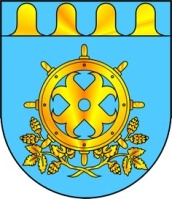 МО «ЗВЕНИГОВО МУНИЦИПАЛЬНЫЙ РАЙОН» АДМИНИСТРАЦИЙЫНМО «ЗВЕНИГОВО МУНИЦИПАЛЬНЫЙ РАЙОН» АДМИНИСТРАЦИЙЫН АДМИНИСТРАЦИЯ МО«ЗВЕНИГОВСКИЙ МУНИЦИПАЛЬНЫЙ РАЙОН»ПУНЧАЛЖЕПУНЧАЛЖЕПОСТАНОВЛЕНИЕИ.о. главы АдминистрацииС.И. ЕрмолаевС П Р А В К Ао согласовании проекта постановленияАдминистрации муниципального образования“Звениговский муниципальный район”________________________________________О внесении изменений в постановление Администрации муниципального образования «Звениговский муниципальный район» от 11 декабря 2018 года № 761 «Об утверждении муниципальной целевой программы «Национальная безопасность по Звениговскому муниципальному району на 2019-2023 годы»Ответственный за подготовку проекта _____________ Засорин Н.Н..                                      “ ____ “________________2019  годОбъем бюджетных ассигнований программыОбщий объем финансирования из муниципального бюджета составляет 246,0 тыс. рублей:    2019 год — 55,0 тыс. руб.    2020 год — 55,0 тыс. руб.    2021 год — 0,0 тыс. руб.    2022 год — 68,0 тыс. руб.    2023 год — 68,0 тыс. руб.Финансирование по подпрограмме №1:     2019 год –  25,0 тыс. руб.      2020 год –  25,0  тыс. руб.      2021 год –  0,0 тыс. руб.      2022 год –  5,0  тыс. руб.     2023 год  -  5,0 тыс. руб.общий объем финансирова     Финансирование по подпрограмме №2:     2019 год –  30,0 тыс. руб.      2020 год –  30,0  тыс. руб.      2021 год –  0,0 тыс. руб.      2022 год –  53,0  тыс. руб     2023 год — 53,0 тыс. руб.  Финансирование по подпрограмме №3:     2019 год – 0,0 тыс. рублей     2020 год – 0,0 тыс. рублей,     2021 год – 0,0 тыс. рублей,      2022 год – 10,0 тыс. рублей,     2023 год – 10,0 тыс. рублей.Финансирование по подпрограмме №4:     2019 год –0,0 тыс. рублей,     2020 год –0,0 тыс. рублей,     2021 год –0,0 тыс. рублей,     2022 год –0,0 тыс. рублей,     2023 год –0,0 тыс. рублей.Объем бюджетных ассигнований уточняются ежегодно при формировании муниципального бюджета на очередной финансовый год и плановый период.Наименование муниципальной программы, подпрограммы, ведомственной целевой программы, основного мероприятияОтветственный исполнитель, соисполнителиКод бюджетной классифи-кацииРасходы (тыс. рублей) по годамРасходы (тыс. рублей) по годамРасходы (тыс. рублей) по годамРасходы (тыс. рублей) по годамРасходы (тыс. рублей) по годамНаименование муниципальной программы, подпрограммы, ведомственной целевой программы, основного мероприятияОтветственный исполнитель, соисполнителиКод бюджетной классифи-кации201920202021202220231234567891Подпрограмма №1«Профилактика правонарушений в Звениговском муниципальном районе  на 2019-2023 годы» ответственный исполнитель подпрограммы  -  Администрация МО «Звениговский муниципальный район»25,025,00,05,05,02Подпрограмма №2«Профилактика наркомании в муниципальном образовании «Звениговский муниципальный район» на 2019-2023 годы»всего30,030,00,053,053,02Подпрограмма №2«Профилактика наркомании в муниципальном образовании «Звениговский муниципальный район» на 2019-2023 годы»ответственный исполнитель подпрограммы  -  Администрация МО «Звениговский муниципальный район»30,030,00,022,022,02Подпрограмма №2«Профилактика наркомании в муниципальном образовании «Звениговский муниципальный район» на 2019-2023 годы»Отдел образования0,00,00,010,510,52Подпрограмма №2«Профилактика наркомании в муниципальном образовании «Звениговский муниципальный район» на 2019-2023 годы»Отдел культуры0,00,00,010,510,52Подпрограмма №2«Профилактика наркомании в муниципальном образовании «Звениговский муниципальный район» на 2019-2023 годы»Сектор ФиС0,00,00,010,010,03Подпрограмма №3 «Профилактика идеологии терроризма на территории Звениговского муниципального района на 2019-2023 годы»всего0,00,00,010,010,03Подпрограмма №3 «Профилактика идеологии терроризма на территории Звениговского муниципального района на 2019-2023 годы»Администрация МО «Звениговский муниципальный район» 0,00,010,010,010,03Подпрограмма №3 «Профилактика идеологии терроризма на территории Звениговского муниципального района на 2019-2023 годы»Исполнитель - Отдел образования0,00,00,00,00,04Подпрограмма №4Защита населения и территории от чрезвычайных ситуаций,  обеспечение пожарной безопасности и безопасности людей на водных объектах, построение и развитие АПК «Безопасный город» в Звениговском муниципальном районе  на 2019-2023 годыАдминистрация МО «Звениговский муниципальный район» 0,00,00,00,00,0Итого:Итого:Итого:Итого:55,055,00,068,068,0СтатусНаименование муниципальной программы, подпрограммы, ведомственной целевой программы, основного мероприятияИсточники ресурсного обеспеченияОценка расходов (тыс. рублей) по годамОценка расходов (тыс. рублей) по годамОценка расходов (тыс. рублей) по годамОценка расходов (тыс. рублей) по годамОценка расходов (тыс. рублей) по годамСтатусНаименование муниципальной программы, подпрограммы, ведомственной целевой программы, основного мероприятияИсточники ресурсного обеспечения2019202020212022202312345678Подпрограмма №1«Профилактика правонарушений в Звениговском муниципальном районе на 2019-2023 годы» всего25,025,00,05,05,0Подпрограмма №1«Профилактика правонарушений в Звениговском муниципальном районе на 2019-2023 годы» бюджет муниципального образования25,025,00,05,05,0Подпрограмма №1«Профилактика правонарушений в Звениговском муниципальном районе на 2019-2023 годы» федеральный бюджет*-----Подпрограмма №1«Профилактика правонарушений в Звениговском муниципальном районе на 2019-2023 годы» республиканский бюджет Республики Марий Эл* -----Подпрограмма №1«Профилактика правонарушений в Звениговском муниципальном районе на 2019-2023 годы» внебюджетные источники* -----Основное мероприятиеПрофилактика правонарушений в Звениговском муниципальном районевсего0,00,00,05,05,0Основное мероприятиеПрофилактика правонарушений в Звениговском муниципальном районебюджет муниципального образования0,00,00,05,05,0Основное мероприятиеПрофилактика правонарушений в Звениговском муниципальном районефедеральный бюджет*-----Основное мероприятиеПрофилактика правонарушений в Звениговском муниципальном районереспубликанский бюджет Республики Марий Эл* -----Основное мероприятиеПрофилактика правонарушений в Звениговском муниципальном районевнебюджетные источники* -----Подпрограмма №2Профилактика наркомании в муниципальном образовании «Звениговский муниципальный район» на 2019-2023 годывсего30,030,00,053,053,0Подпрограмма №2Профилактика наркомании в муниципальном образовании «Звениговский муниципальный район» на 2019-2023 годыбюджет муниципального образования30,030,00,053,053,0Подпрограмма №2Профилактика наркомании в муниципальном образовании «Звениговский муниципальный район» на 2019-2023 годыфедеральный бюджет*-----Подпрограмма №2Профилактика наркомании в муниципальном образовании «Звениговский муниципальный район» на 2019-2023 годыреспубликанский бюджет Республики Марий Эл* -----Подпрограмма №2Профилактика наркомании в муниципальном образовании «Звениговский муниципальный район» на 2019-2023 годывнебюджетные источники* -----Основное мероприятиеОрганизационное и методическое обеспечение деятельностивсего0,00,00,02,02,0Основное мероприятиеОрганизационное и методическое обеспечение деятельностибюджет муниципального образования---2,02,0Основное мероприятиеОрганизационное и методическое обеспечение деятельностифедеральный бюджет*-----Основное мероприятиеОрганизационное и методическое обеспечение деятельностиреспубликанский бюджет Республики Марий Эл* -----Основное мероприятиеОрганизационное и методическое обеспечение деятельностивнебюджетные источники* -----Основное мероприятиеМероприятия по пресечению противоправных действий по злоупотреблению наркотическими средствами и связанных с ними преступности и правонарушенийвсего0,00,00,03,03,0Основное мероприятиеМероприятия по пресечению противоправных действий по злоупотреблению наркотическими средствами и связанных с ними преступности и правонарушенийбюджет муниципального образования---3,03,0Основное мероприятиеМероприятия по пресечению противоправных действий по злоупотреблению наркотическими средствами и связанных с ними преступности и правонарушенийфедеральный бюджет*-----Основное мероприятиеМероприятия по пресечению противоправных действий по злоупотреблению наркотическими средствами и связанных с ними преступности и правонарушенийреспубликанский бюджет Республики Марий Эл* -----Основное мероприятиеМероприятия по пресечению противоправных действий по злоупотреблению наркотическими средствами и связанных с ними преступности и правонарушенийвнебюджетные источники* -----Основное мероприятиеПрофилактика наркотизации и формирование у детей и молодежи мотиваций к ведению здорового образа жизни. Информационное сопровождение деятельностивсего00,00,00,048,048,0Основное мероприятиеПрофилактика наркотизации и формирование у детей и молодежи мотиваций к ведению здорового образа жизни. Информационное сопровождение деятельностибюджет муниципального образования00,00,00,048,048,0Основное мероприятиеПрофилактика наркотизации и формирование у детей и молодежи мотиваций к ведению здорового образа жизни. Информационное сопровождение деятельностифедеральный бюджет*-----Основное мероприятиеПрофилактика наркотизации и формирование у детей и молодежи мотиваций к ведению здорового образа жизни. Информационное сопровождение деятельностиреспубликанский бюджет Республики Марий Эл* -----Основное мероприятиеПрофилактика наркотизации и формирование у детей и молодежи мотиваций к ведению здорового образа жизни. Информационное сопровождение деятельностивнебюджетные источники* -----Подпрограмма №3Профилактика идеологии терроризма и экстремизма, а также минимизация и (или) ликвидация последствий проявлений терроризма и экстремизма на территории Звениговского муниципального района на 2019-2023 годы»всего0,00,00,010,010,0Подпрограмма №3Профилактика идеологии терроризма и экстремизма, а также минимизация и (или) ликвидация последствий проявлений терроризма и экстремизма на территории Звениговского муниципального района на 2019-2023 годы»бюджет муниципального образования0,00,00,010,010,0Подпрограмма №3Профилактика идеологии терроризма и экстремизма, а также минимизация и (или) ликвидация последствий проявлений терроризма и экстремизма на территории Звениговского муниципального района на 2019-2023 годы»федеральный бюджет*-----Подпрограмма №3Профилактика идеологии терроризма и экстремизма, а также минимизация и (или) ликвидация последствий проявлений терроризма и экстремизма на территории Звениговского муниципального района на 2019-2023 годы»республиканский бюджет Республики Марий Эл* -----Подпрограмма №3Профилактика идеологии терроризма и экстремизма, а также минимизация и (или) ликвидация последствий проявлений терроризма и экстремизма на территории Звениговского муниципального района на 2019-2023 годы»внебюджетные источники*-----Основное мероприятиеКомплекс профилактических мероприятий направленных против идеологии терроризма и экстремизмавсего0,00,00,010,010,0Основное мероприятиеКомплекс профилактических мероприятий направленных против идеологии терроризма и экстремизмабюджет муниципального образования0,00,00,010,010,0Основное мероприятиеКомплекс профилактических мероприятий направленных против идеологии терроризма и экстремизмафедеральный бюджет*-----Основное мероприятиеКомплекс профилактических мероприятий направленных против идеологии терроризма и экстремизмареспубликанский бюджет Республики Марий Эл* -----Основное мероприятиеКомплекс профилактических мероприятий направленных против идеологии терроризма и экстремизмавнебюджетные источники*-----Подпрограмма №4Защита населения и территории от чрезвычайных ситуаций,  обеспечение пожарной безопасности и безопасности людей на водных объектах, построение и развитие АПК «Безопасный город» в Звениговском муниципальном районе  на 2019-2023 годывсего0,00,00,000Подпрограмма №4Защита населения и территории от чрезвычайных ситуаций,  обеспечение пожарной безопасности и безопасности людей на водных объектах, построение и развитие АПК «Безопасный город» в Звениговском муниципальном районе  на 2019-2023 годыбюджет муниципального образования0,00,00,000Подпрограмма №4Защита населения и территории от чрезвычайных ситуаций,  обеспечение пожарной безопасности и безопасности людей на водных объектах, построение и развитие АПК «Безопасный город» в Звениговском муниципальном районе  на 2019-2023 годыфедеральный бюджет*0,00,00,00Подпрограмма №4Защита населения и территории от чрезвычайных ситуаций,  обеспечение пожарной безопасности и безопасности людей на водных объектах, построение и развитие АПК «Безопасный город» в Звениговском муниципальном районе  на 2019-2023 годыреспубликанский бюджет Республики Марий Эл*0,00,00,000Подпрограмма №4Защита населения и территории от чрезвычайных ситуаций,  обеспечение пожарной безопасности и безопасности людей на водных объектах, построение и развитие АПК «Безопасный город» в Звениговском муниципальном районе  на 2019-2023 годывнебюджетные источники0,00,00,000Основное мероприятиеСовершенствование гражданской обороны, защиты населения и территории муниципального района от чрезвычайных ситуаций природного и техногенного характеравсего0,00,00,000Основное мероприятиеСовершенствование гражданской обороны, защиты населения и территории муниципального района от чрезвычайных ситуаций природного и техногенного характерабюджет муниципального образования0,00,00,000Основное мероприятиеСовершенствование гражданской обороны, защиты населения и территории муниципального района от чрезвычайных ситуаций природного и техногенного характерафедеральный бюджет*0,00,00,00Основное мероприятиеСовершенствование гражданской обороны, защиты населения и территории муниципального района от чрезвычайных ситуаций природного и техногенного характерареспубликанский бюджет Республики Марий Эл*0,00,00,000Основное мероприятиеСовершенствование гражданской обороны, защиты населения и территории муниципального района от чрезвычайных ситуаций природного и техногенного характеравнебюджетные источники0,00,00,000№Наименование подпрограммы, ведомственной целевой программы, мероприятий ведомственной целевой программы, основного мероприятия, мероприятий в рамках основного мероприятияОтветственный исполнитель (ФИО, должность)СрокСрокОжидаемый непосредственный результат (краткое описание)Код бюджетной классификации (местный бюджет)Финансирование по годам(тыс. рублей)Финансирование по годам(тыс. рублей)Финансирование по годам(тыс. рублей)Финансирование по годам(тыс. рублей)Финансирование по годам(тыс. рублей)Финансирование по годам(тыс. рублей)№Наименование подпрограммы, ведомственной целевой программы, мероприятий ведомственной целевой программы, основного мероприятия, мероприятий в рамках основного мероприятияОтветственный исполнитель (ФИО, должность)начала реализа-цииокон-чания реали-зацииОжидаемый непосредственный результат (краткое описание)Код бюджетной классификации (местный бюджет)20192019202020212022202312345677891011В целом по муниципальной программеXXXX55,055,055,00,068,068,0Подпрограмма №1Подпрограмма №1Подпрограмма №1Подпрограмма №1Подпрограмма №1Подпрограмма №1Подпрограмма №1Подпрограмма №1Подпрограмма №1Подпрограмма №1Подпрограмма №1Подпрограмма №11.Профилактика правонарушений в Звениговском муниципальном районеЦентр профилактики правонарушений Звениговского муниципального района2019 г. январь2023 г. декабрьсовершенствование системы реализации программы, выработка новых форм и методов профилактики правонарушений25,025,00,05,05,01.1.Рассмотрение на заседаниях Центра по профилактике правонарушений хода и эффективности реализации мероприятий подпрограммыЦентр профилактики правонарушений Звениговского муниципального района2019 г. январь2023 г. декабрьсовершенствование системы реализации программы, выработка новых форм и методов профилактики правонарушений0,00,00,00,00,01.2.Освещение в средствах массовой информации работы по профилактике правонарушений Центр профилактики правонарушений Звениговского муниципального района,отделы Администрации2019 г.январь2023 гдекабрьформирование среди населения правовой грамотности, повышение уровня доверия населения к правоохранительным органам0,00,00,01,01,01.3.Организация проведения отчетов участковых уполномоченных полиции и представителей органов местного самоуправления перед населением административных участков, коллективами учреждений, предприятийорганизацийОМВД Россиипо Звениговскому району (по согласованию),Администрации городских и сельских поселений (по согласованию)2019 г.январь2023 гдекабрьинформирование населения о результатах борьбы с преступностью в районе0,00,00,00,00,01.4.Проведение ярмарок вакансий рабочих и учебных мест, в том числе и для лиц, осужденных без изоляции от общества. Центр занятости населения (по согласованию)2019 г. январь2023 г. декабрьоказание содействия в трудоустройстве10,010,00,00,50,51.5.Проведение оперативно-профилактических мероприятий «Быт», «Дебошир», «Жилой сектор», «Улица», «Безопасный дом», «Рецидив», «Условник» и др.Звениговская ЦРБ (по согласованию)отделы Администрации 2019 г. январь2023 г. декабрьпрофилактика распространения пьянства5,05,00,01,01,01.6.Привлечение населения к участию в мероприятиях охраны общественного порядка в составе  добровольных формирований населения по охране общественного порядка в городских и сельских поселениях района.Звениговская ЦРБ (по согласованию)Администрации городских и сельских поселений(по согласованию),отдел образования;отдел культуры2019 г. январь2023 г. декабрьпрофилактика распространения наркомании, снижение числа преступлений, совершенных несовершеннолетними5,05,00,02,02,01.7.Оказание помощи лицам, попавшим в трудную жизненную ситуации.КЦСОН (по согласованию),2019 г. январь2023 г. декабрьОказание практической помощи лицам, находящимся в трудной жизненной ситуации0,00,00,00,00,01.8.Предоставление сведений об имеющихся вакансиях для информирования граждан, освобождающихся из мест лишения свободыЦентр занятости населения (по согласованию) и УИИН (по согласованию)2019 г.январь2023 г.декабрьОказание практической помощи лицам освободившимся из мест лишения свободы0,00,00,00,00,01.9.Ресоциализация лиц, освободившихся из мест лишения свободы.ОМВД России по Звениговскому району (по согласованию), Администрации городских и сельских поселений(по согласованию), Центр занятости населения (по согласованию), УИИН (по согласованию)2019 г.январь2023 г.декабрьОказание всесторонней помощи лицам, освободившимся из мест лишения свободы0,00,00,00,00,01.10Организация и проведение мероприятий совместно с работодателями и СМИ по трудоустройству освобожденных из мест лишения свободыЦентр занятости населения (по согласованию)2019 г.январь2023 г.декабрьОказание всесторонней помощи лицам, освободившимся из мест лишения свободы0,00,00,00,00,01.11Оказание помощи в социальной адаптации лицам, освободившимся из мест лишения свободы;Проведение индивидуальных и групповых бесед;Стимуляция мотивации освободившихся к обучению и повышению образовательного уровня. ОМВД России по Звениговскому району (по согласованию), Администрации городских и сельских поселений (по согласованию), Центр занятости населения (по согласованию), УИИН (по согласованию)2019 г.январь2023 г.декабрьОказание всесторонней помощи лицам, освободившимся из мест лишения свободы5,05,00,00,00,0Подпрограмма №2Подпрограмма №2Подпрограмма №2Подпрограмма №2Подпрограмма №2Подпрограмма №2Подпрограмма №2Подпрограмма №2Подпрограмма №2Подпрограмма №2Подпрограмма №2Подпрограмма №21.Организационное и методическое обеспечение деятельностиАдминистрация МО «Звениговский муниципальный район»2019 г. январь2023 г. декабрьКоординация действий между учреждениями и ведомствами Звениговского района по профилактике наркомании0,00,00,02,02,01.1.Организация и проведение заседаний Антинаркотической комиссии муниципального образования «Звениговский муниципальный район», рабочих  встреч  с приглашением представителей заинтересованных предприятий, организаций, учреждений районаАдминистрация МО «Звениговский муниципальный район»2019 г. январь2023 г. декабрьКоординация действий между учреждениями и ведомствами Звениговского района по профилактике наркомании0,00,00,00,00,01.2.Проведение анализа и мониторинга наркоситуации в районеАнтинаркотичес-кая комиссия  муниципального образования «Звениговский муниципальный район»2019 г. январь2023 г. декабрьИзучение наркоситуа-ции в Звениговском районе0,00,00,00,00,01.3.Проведение анкетирования по оценке распространенности и злоупотребления наркотиками среди несовершеннолетних.Отдел образования, Администрация  МО «Звениговский муниципальный район» 2019 г. январь2023 г. декабрьИзучение наркоситуации в Звениговском районе0,00,00,00,00,01.4.Организация и проведение конференций, круглых столов 
по проблемам профилактики наркотизации населения во всех возрастных группах.Отдел образования, отдел культуры, Звениговская ЦРБ (по согласованию) 2019 г. январь2023 г. декабрьПовышение осведомленности молодежи о вреде наркотиков0,00,00,00,00,01.5.Организация обучения педагогов, медицинского персонала и специалистов учреждений культуры. Проведение семинаров, мастер-классов  по организации первичной профилактикиОтдел образования, отдел культуры, Звениговская ЦРБ (по согласованию), сектор физической культуры и спорта2019 г. январь2023 г. декабрьПовышение квалификацииспециалистовв сфере профилактики наркомании1.6.Разработка и издание информационных материалов: памяток, листовок, брошюр по профилактике употребления ПАВ и их распространениеЗвениговская ЦРБ (по согласованию), Отдел образования, Отдел культуры2019 г. январь2023 г. декабрьОбеспечение образовательных учреждений и учреждений культуры  информационно-методическим материалом0,00,00,02,02,02.Мероприятия по пресечению противоправных действий по злоупотреблению наркотическими средствами и связанных с ними преступности и правонарушений члены Антинаркотической комиссии муниципального образования «Звениговский муниципальный район»2019 г. январь2023 г. декабрьВыявление несовершеннолетних и молодежи, употребляющих наркотики0,00,00,03,03,02.1.Проведение  рейдов  по
местам  массового скопления   молодежи (дискотеки, игротеки и т.п.) и по семьям, находящимся в социально опасном положении члены Антинаркотической комиссии муниципального образования «Звениговский муниципальный район»2019 г. январь2023 г. декабрьВыявление несовершеннолетних и молодежи, употребляющих наркотики0,00,00,03,03,02.2.Участие в проведении на территории района оперативно - профилактических операций, направленных на обнаружениенезаконных посевов наркосодержащих растений, уничтожение дикорастущей конопли, выявление правонарушений  в системе легального оборота наркотиковАдминистраций городских и сельских поселений (по согласованию), Антинаркотическая комиссия муниципального образования «Звениговский муниципальный район», ОМВД России по Звениговскому району (по согласованию)2019 г. январь2023 г. декабрьОбнаружение незаконных посевов наркокультур и их ликвидация0,00,00,00,00,03.Профилактика наркотизации и формирование у детей и молодежи мотиваций к ведению здорового образа жизни. Информационное сопровождение деятельностиАдминистрация МО «Звениговский муниципальный  район», отдел образования, отдел культуры, Звениговская ЦРБ (по согласованию), сектор физической культуры и спорта 2019 г. январь2023 г. декабрьФормирование положительного отношения к здоровому образу жизни30,030,0048,048,03.1.Организация и проведение антинаркотических акций «Наркостоп!»,   «Призывник», «Мы выбираем здоровый образ жизни», «Бей в набат!», конкурсов среди образовательных учреждений района «Образ жизни»Администрация МО «Звениговский муниципальный  район», отдел образования, отдел культуры, Звениговская ЦРБ (по согласованию), сектор физической культуры и спорта 2019 г. январь2023 г. декабрьФормирование положительного отношения к здоровому образу жизни15,015,0025,025,03.2.Организация и проведение профилактических бесед с несовершеннолетними, их родителями о вреде употребления ПАВ с привлечением специалистов – врачей наркологов, психологов и социальных педагоговЗвениговская ЦРБ (по согласованию), ОО района (по согласованию), Отдел образования, ОМВД России по Звениговскому району (по согласованию) 2019 г. январь2023 г. декабрьПовышение уровня осведомленности населения о вреде наркотиков0,00,00,00,00,03.3.Содействие развитию волонтерского движения среди учащихся и студенческой молодежи для работы в учебных заведениях  в сфере профилактики (проведение обучающих семинаров для волонтеров,  проведение конкурса среди волонтерских групп).Отдел образования, Администрация МО «Звениговский  муниципальный район»2019 г. январь2023 г. декабрьАктивизация работы по профилактике употребления ПАВ среди детей и подростков силами сверстников5,05,003,03,03.4.Организация и проведение массовых спортивных мероприятий среди населения Звениговского района (турниры, соревнования, чемпионаты, первенства по различным видам спорта) Сектор физической культуры и спорта, Отдел образования, Отдел культуры,специалисты по делам молодежи2019 г. январь2023 г. декабрьФормирование у молодого поколения активной жизненной позиции, укрепления здоровья10,010,0020,020,03.5.Проведение профилактических осмотров несовершеннолетних на предмет раннего выявления потребителей наркотических веществ Звениговская ЦРБ  (по согласованию)2019 г. январь2023 г. декабрьАктивное выявление лиц, допускающих употребление наркотических веществ без назначения врача0,00,00,00,00,03.6.Освещение в СМИ о проводимых соревнованиях и мероприятиях по пропаганде здорового образа жизниРедакция районной газеты «Звениговская неделя» (по согласованию), сектор физической культуры и спорта2019 г. январь2023 г. декабрьПропаганда здорового образа жизни среди детей и молодежи, создание установок на здоровый образ жизни0,00,00,00,00,03.7.Организация и проведение информационно-разъяснительной работы о вреде потребления курительных смесей и их компонентов среди подростков и молодежи в образовательных учреждениях, а также через средства массовой информации.Редакция районной газеты «Звениговская неделя» (по согласованию), Отдел образования, Отдел культуры, Администрация МО «Звениговский  муниципальный район»2019 г. январь2023 г. декабрьПовышение осведомленности подростков и молодежи о вреде употребления курительных смесей0,00,00,00,00,0Подпрограмма №3Подпрограмма №3Подпрограмма №3Подпрограмма №3Подпрограмма №3Подпрограмма №3Подпрограмма №3Подпрограмма №3Подпрограмма №3Подпрограмма №3Подпрограмма №3Подпрограмма №31.Комплекс профилактических мероприятий направленных против идеологии терроризма и экстремизмаАдминистрации городских и сельских поселений(по согласованию)ОМВД России по Звениговскому району(по согласованию)20192023повышение уровня технической защиты жилых домов граждан. Снижение риска совершения террористических актов0,00,00,010,010,01.1.Привлечение территориального общественного самоуправления, товариществ собственников жилья, домовых комитетов к проведению мероприятий по предупреждению правонарушений  защищенности.Администрации городских и сельских поселений(по согласованию)ОМВД России по Звениговскому району(по согласованию)20192023повышение уровня технической защиты жилых домов граждан. Снижение риска совершения террористических актов0,00,00,00,00,01.2.Проведение «круглых столов» с участием представителей религиозных конфессий, общественных организаций, объединений молодежи, руководителей муниципальных учреждений образования Звениговского района по проблемам нравственного оздоровления обществаСовет по взаимодействию с религиозными объединениями;Отдел образованияОтдел культуры20192023Создание условий для укрепления межконфессионального диалога в молодежной среде.0,00,00,00,00,01.3.Организация цикла статей в районной газете «Звениговская неделя»  по профилактике терроризма и экстремизма на территории районаАнтитеррористическая комиссия;Центр профилактики правонарушений;Совет по взаимодействию с религиозными объединениями20192023Формирование среди населения правовой грамотности, повышение уровня доверия населения к правоохранительным органам0,00,00,00,00,01.4.Проведение лекций, бесед и мероприятий в учреждениях образования  района, направленных на профилактику проявлений терроризма и экстремизма, преступлений против личности, общества, государства в молодежной средеОтдел образования20192023Активная пропаганда законопослушного образа жизни0,00,00,00,00,01.5.Проведение учебных тренировок с персоналом в учреждениях образования, здравоохранения, культуры Звениговского района по вопросам предупреждения террористических актов и правилам поведения при их возникновенииОтдел образования; Отдел культуры;Сектор физической культуры и спорта;Звениговская  ЦРБ(по согласованию)20192023Привитие практических навыков медицинскому персоналу учреждений здравоохранения Звениговского района  по действиям в чрезвычайных условиях0,00,00,00,00,01.6.Обеспечение антитеррористической защищенности проведения массовых, культурных и спортивных мероприятийОМВД России по Звениговскому району(по согласованию)20192023Обеспечение безопасности людей, снижение риска совершения террористических актов в период проведения массовых культурных и спортивных мероприятий0,00,00,010,010,0Подпрограмма 4Подпрограмма 4Подпрограмма 4Подпрограмма 4Подпрограмма 4Подпрограмма 4Подпрограмма 4Подпрограмма 4Подпрограмма 4Подпрограмма 4Подпрограмма 4Подпрограмма 41.Совершенствование гражданской обороны, защиты населения и территории муниципального района от чрезвычайных ситуаций природного и техногенного характераАдминистрация МО «Звениговский муниципальный район»20192023совершенствование системы подготовки руководящего состава, специалистов и населения в области предупреждения и ликвидации ЧС0,00,00,00,00,01.1.Подготовка руководящего состава, специалистов и населения к действиям в ЧС Проведение учений и тренировокАдминистрация МО «Звениговский муниципальный район»20192023совершенствование системы подготовки руководящего состава, специалистов и населения в области предупреждения и ликвидации ЧС0,00,00,00,00,01.2.Развитие системы информационного обеспечения, пропагандистских мероприятий и разъяснительной работы с населением по предотвращению несчастных случаев на водных объектах в муниципальном образовании «Звениговский муниципальный район» и создание системы обучения детей плаванию;установка (размещение) наглядной агитации по предотвращению гибели людей на водеАдминистрация МО «Звениговский муниципальный район», Администрации городских и сельских поселение (по согласованию)20192023выполнение мероприятий по информированию населения об опасных и запрещенных для купания местах, предупреждение несчастных случаев на воде, пропаганде правил безопасного поведения людей на водных объектах,  0,00,00,00,00,01.3.Обучение населения мерам пожарной безопасности и пропаганда в области пожарной безопасностиАдминистрация МО «Звениговский муниципальный район», Администрации городских и сельских поселение (по согласованию)20192023создание системы обучения населения мерам пожарной безопасности и пропаганда в области пожарной безопасности0,00,00,00,00,01.4.Публикация статей в средствах массовой информации по предупреждению чрезвычайных ситуаций, обеспечению пожарной безопасности и безопасности людей на водных объектах;Администрация МО «Звениговский муниципальный район», Администрации городских и сельских поселение (по согласованию)20192023расширение информационного обеспечения населения при угрозе, возникновения и ликвидации чрезвычайных ситуаций0,00,00,00,00,01.5.Доведение информации до граждан по вопросам пожарной безопасности и профилактики пожаров;Администрации городских и сельских поселение (по согласованию)20192023расширение информационного обеспечения населения при угрозе, возникновения и ликвидации чрезвычайных ситуаций0,00,00,00,00,01.6.Установка технических средств наблюдения и контроля за безопасностью населения (камер видеонаблюдения)Администрация МО «Звениговский муниципальный район», Администрации городских и сельских поселение (по согласованию)20192023выполнение нормативных требований законодательства по созданию сигмента АПК «Безопасный город»0,00,00,00,00,0